Oral table                   /5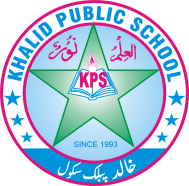 Q1) The capacity of a tank is 4 2/3  liters . If it has 3 1/3 liters of water, what is its remaning capacity?                                /4Q2) Find the factors of the following numbers.                 /4 a)     48                               b)     28Q3) convert the following mixed numbers into improper fractions.                    /2  a)    3 2/5                                Q4) write the definations.                   /4Proper fraction.________________________________________________________________________________________________________________________________Quotient     _____________________________________________________________________      _____________________________________________________________________Q5) identify the rules for the following pattern and write the next term.            /618 , 27, 36, 45 _______, ________ , ________30 ,26 ,22, 18 ,________ ,________ ,_______15,  21, 27 ________, ________, _________